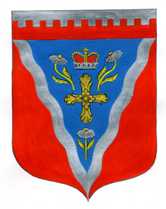 Администрациямуниципального образования Ромашкинское сельское поселениемуниципального образования Приозерский муниципальный район Ленинградской областиП О С Т А Н О В Л Е Н И Еот 14 марта 2013 года                                                                                                      № 38                              	В соответствии с Федеральным законом от 06.10.2003 № 131-ФЗ «Об общих принципах организации местного самоуправления в Российской Федерации», Федеральным Законом от 10.12.1995 № 196-ФЗ «О безопасности дорожного движения», Федеральным Законом от 8 ноября 2007 года № 257-ФЗ «Об автомобильных дорогах и о дорожной деятельности в Российской Федерации и о внесении изменений в отдельные законодательные акты Российской Федерации», Постановлением Правительства Российской Федерации от 11 апреля 2006 г. N 209 "О некоторых вопросах, связанных с классификацией автомобильных дорог в Российской Федерации", администрация муниципального образования Ромашкинское сельское поселение ПОСТАНОВЛЯЕТ:           1. Утвердить прилагаемые: 1.1. Порядок утверждения перечня автомобильных дорог общего пользования местного значения на территории МО Ромашкинского сельского поселения, и внесения в него изменений (Приложение № 1); 1.2. Перечень автомобильных дорог общего пользования местного значения муниципального образования Ромашкинское сельское поселение МО Приозерский муниципальный район Ленинградской области (Приложение № 2); 2. Настоящее постановление опубликовать в СМИ и разместить на официальном сайте www.ромашкинское.рф.           3. Настоящее постановление вступает в силу после его официального опубликования.            4. Контроль за исполнением настоящего постановления оставляю за собой.            Глава администрации                                                   С.В. Танков6Исп: Руденко И.М. (813) 79-99515Разослано: дело -2, прокуратура-1, СМИ-1Приложение № 1к постановлению администрации МО Ромашкинское сельское поселение от 14.03.2013 № 38ПОРЯДОКутверждения перечня автомобильных дорог общего пользования местного значения  Ромашкинского сельского поселения и внесения в него изменений1.  Перечень автомобильных дорог общего пользования местного значения на территории МО Ромашкинское сельское поселение (далее перечень) утверждается постановлением администрации муниципального образования Ромашкинское сельское поселение на основании критериев отнесения автомобильных дорог к автомобильным дорогам общего пользования местного значения Ромашкинского сельского поселения.2.  Перечень должен содержать наименование автомобильной дороги общего пользования местного значения, установленное в соответствии с федеральным законодательством, идентификационный номер и протяженность.3. Порядок подготовки предложений по внесению изменений в перечни автомобильных дорог общего пользования местного значения устанавливает администрация МО Ромашкинское сельское поселение.4.  Предложения о внесении изменений в перечень вносятся администрацией МО Ромашкинское сельское поселение и другими заинтересованными лицами. Администрация МО Ромашкинское сельское поселение, на которую возложено управление автомобильными дорогами общего пользования местного значения, рассматривает такое предложение, дает заключение о целесообразности внесения изменений в перечень, в установленном порядке представляет на рассмотрение проект соответствующего постановления главе администрации МО Ромашкинское сельское поселение.5. Предложения должны быть составлены в письменном виде и содержать следующие сведения:- наименование автомобильной дороги;- идентификационный номер;- протяженность (км);- технические характеристики;- вид разрешенного использования (общего, необщего пользования);- другие характеристики: значение автомобильной дороги, ее месторасположение, дата ввода в эксплуатацию, среднегодовая интенсивность движения.6.  При рассмотрении предложений о внесении изменений в перечень учитывается техническое состояние автомобильных дорог, наличие правоустанавливающих документов на автомобильные дороги и занимаемые ими земельные участки, финансовые возможности местного бюджета в части направления средств на содержание и развитие сети автомобильных дорог общего пользования местного значения. 7. По итогам рассмотрения предложений по внесению изменений в Перечень администрация МО Ромашкинское сельское поселение:7.1. В случае принятия решения о целесообразности внесения изменений в Перечень готовит проект соответствующего постановления администрации.7.2. В случае принятия отрицательного решения информирует заявителя об отказе в принятии предложения по внесению изменений в Перечень с указанием причин отказа.Приложение № 2к постановлению администрации МО Ромашкинское сельское поселение от 14.03.2013 № 38ПЕРЕЧЕНЬ автомобильных дорог общего пользования местного значения муниципального образования Ромашкинское сельское поселение МО Приозерский муниципальный районЛенинградской области«Об утверждении перечня автомобильных дорог общего пользования местного значения муниципального образования Ромашкинское сельское поселение МО Приозерский муниципальный район Ленинградской области»№п/пНаименование улицНаселенный пункт Протяженность(км.)Идентификационный номер123451ул. Зеленаяпос. Ромашки0,841-239-834-ОП МП-012ул. Советскаяпос. Ромашки1,541-239-834-ОП МП-023ул. Речнаяпос. Ромашки2,041-239-834-ОП МП-034ул. Новостроекпос. Ромашки0,941-239-834-ОП МП-045ул. Ногирскаяпос. Ромашки0,541-239-834-ОП МП-056ул. Объезднаяпос. Ромашки0,841-239-834-ОП МП-067ул. Кленоваяпос. Ромашки0,841-239-834-ОП МП-078ул. Центральнаяпос. Ромашки0,841-239-834-ОП МП-089ул. Ромашковаяпос. Ромашки0,841-239-834-ОП МП-0910ул. Березоваяпос. Ромашки1,541-239-834-ОП МП-1011ул. Береговаяпос. Ромашки0,141-239-834-ОП МП-1112ул. Железнодорожнаяпос. ст. Лосево0,941-239-834-ОП МП-1213ул. Новаяпос. ст. Лосево1,341-239-834-ОП МП-1314ул. Стараяпос. ст. Лосево0,441-239-834-ОП МП-1415ул. Тургостиницапос. ст. Лосево0,341-239-834-ОП МП-1516ул. Ручейковаяпос. Понтонное0,541-239-834-ОП МП-1617ул. Молодежнаяпос. Понтонное0,541-239-834-ОП МП-1718ул. Земляничнаяпос. Понтонное0,241-239-834-ОП МП-1819ул. Центральнаяпос. Суходолье141-239-834-ОП МП-1920ул. Леснаяпос. Суходолье0,541-239-834-ОП МП-2021ул. Октябрьскаяпос. Суходолье0,241-239-834-ОП МП-2122б/нпос.Новая Деревня341-239-834-ОП МП-2223б/нпос. Лососево0,641-239-834-ОП МП-2324б/нпос. Шумилово1,541-239-834-ОП МП-2425ул. 1,2,3,4  Типанова пос. Сапёрное 1,541-239-834-ОП МП-2526ул. Школьнаяпос. Сапёрное 1,141-239-834-ОП МП-2627ул. Типановапос. Сапёрное 0,541-239-834-ОП МП-2728ул. Верхние горкипос. Сапёрное 0,341-239-834-ОП МП-2829ул. Варшкопос. Сапёрное 0,341-239-834-ОП МП-2930ул. Красноармейскаяпос. Сапёрное 0,441-239-834-ОП МП-30